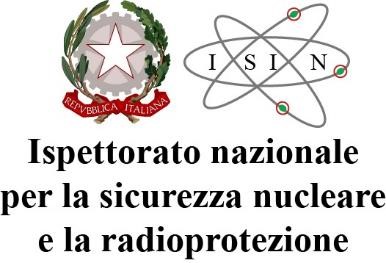 INDICATORE DI TEMPESTIVITA’ DEI PAGAMENTI II TRIMESTRE 2022(*) Elaborato secondo la metodologia indicata All’art.9 del DPCM del 22 settembre 2014 Pubblicazione al Indicatore relativo al periodo aprile – giugno 2022 (*) 13,34